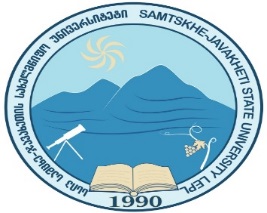 სსიპ სამცხე-ჯავახეთის სახელმწიფო	     უნივერსიტეტი ქ. ახალციხე, რუსთაველის #113 ტელ:: 0(365) 21990, ფაქსი: 0(365) 400 191 www.sjuni.edu.ge	ხელმოწერა: თარიღისილაბუსი ინდივიდუალური სასწავლო კურსი ინდივიდუალური სასწავლო კურსი მოდულში შემავალი სასწავლო კურსიპროგრამის დასახელებაგანათლება (საბაკალავრო და სამაგისტრო ინტეგრირებული პროგრამა)განათლება (საბაკალავრო და სამაგისტრო ინტეგრირებული პროგრამა)სასწავლო კურსის დასახელება ციფრული სასწავლო ინსტრუმენტების გამოყენების საფუძვლები ახალ სასწავლო გარემოშიBasics of Applying Digital Instructional Tools in New Learning Environment ციფრული სასწავლო ინსტრუმენტების გამოყენების საფუძვლები ახალ სასწავლო გარემოშიBasics of Applying Digital Instructional Tools in New Learning Environmentსასწავლო კურსის კოდისასწავლო კურსის სტატუსი ძირითადი სწავლის სფეროს სავალდებულო ძირითადი სწავლის სფეროს არჩევითი თავისუფალი სავალდებულო თავისუფალი არჩევითი                                        საპილოტე კურსი ძირითადი სწავლის სფეროს სავალდებულო ძირითადი სწავლის სფეროს არჩევითი თავისუფალი სავალდებულო თავისუფალი არჩევითი                                        საპილოტე კურსისწავლის საფეხური  ბაკალავრიატი                     მაგისტრატურა            დოქტორანტურა         ბაკალავრიატი                     მაგისტრატურა            დოქტორანტურა       სემესტრიECTS 5 კრედიტი (ერთი კრედიტი 25 საათი)125 სთ 5 კრედიტი (ერთი კრედიტი 25 საათი)125 სთსასწავლო კურსის ფორმატილექცია 15სამუშაო ჯგუფი / პრაქტიკული სამუშაო 15ლაბორატორიულიშუალედური და დასკვნითი გამოცდები 6დამოუკიდებელი სამუშაო 89ავტორი  / ავტორებიკურსი მომზადებულია DITECH-Erasmus+ პროექტის  ფარგლებში, ავტორთა ჯგუფის მიერ. კურსის მომზადების ჯგუფის ხელმძღვანელი პროფ. თ. გელაშვილისასწავლო კურსის განმხორციელებლებისასწავლო კურსის განმხორციელებლებილექციაპროფ. თინა გელაშვილიმობილური ტელეფონი 591411298ელ–ფოსტა tinikogel@gmail.com              gelashvilitina@SJUNI.EDU.GE კონსულტაციის დროსამუშაო ჯგუფი / პრაქტიკული ასისტენტ-პროფ. ნინო ბერიძე, ხათუნა კვინცხაძე მობილური ტელეფონიელ–ფოსტაკონსულტაციის დროსასწავლო კურსის მიზანი კურსის მიზანია ბაკალავრიატის სტუდენტებს გააცნოს ონლაინ სწავლა-სწავლების კონცეფციები და მეთოდები, ასევე, ონლაინ სასწავლო რესურსების შემუშავების ინსტრუმენტები; შეასწავლოს    ციფრული ტექნოლოგიების გამოყენება პედაგოგიური მიზნებისათვის, განსაკუთრებით ონლაინ სწავლებისას.  კურსის დიდი ნაწილი ეთმობა პრაქტიკულ ნაწილს - ციფრული/ელექტრონული ინსტრუმენტების შექმნასა და გამოყენებას  სწავლება-სწავლის პროცესში.სწავლის შედეგიცოდნა და გაცნობიერება:სასწავლო კურსის წარმატებით გავლის შემდეგ   სტუდენტი:აღწერს ონლაინ სწავლის პრინციპებსა და კონცეფციებს;მსჯელობს ონლაინ სწავლების საფუძვლებზე და უახლეს მიღწევებზე, საგანმანათლებლო გამოწვევების გადაჭრაში ონლაინ სწავლების პოტენციურ როლსა და მნიშვნელობაზე;განმარტავს ონლაინ სწავლებისას გამოსაყენებელ ინსტრუმენტებსა და მეთოდებს;განმარტავს ძირითად ცნებებს და ტერმინებს ციფრული ტექნოლოგიების საგანმანათლებლო მიზნით გამოყენების სფეროში;მსჯელობს ონლაინ სწავლებისა და ციფრული ტექნოლოგიების უახლეს მიღწევებზე, რომელთა გამოყენებაც შესაძლებელია საგანმანათლებლო მიზნებისათვის/ონლაინ სასწავლო პროცესში;სწავლის შედეგიუნარებისტუდენტს შეუძლია:თანამედროვე კონტექსტის გათვალისწინებით ონლაინ სწავლების გამოწვევების გაანალიზება და შესაბამისი გადაჭრის გზების ძიება;თანამედროვე ციფრული ტექნოლოგიების როლის, საგანმანათლებლო პროცესებზე მათი გავლენის ანალიზი და სათანადო დასკვნების გამოტანა;თანამედროვე ციფრული/ელექტრონული ინსტრუმენტების პედაგოგიურ საქმიანობაში გამოყენება;მიღებული ცოდნის საფუძველზე  შეარჩიოს და შეიმუშავოს ონლაინ სასწავლო მასალა  ციფრული ტექნოლოგიების გამოყენებით;  ონლაინ სწავლების რესურსებისა და აქტივობების სასწავლო პროცესში ეფექტიანი ინტეგრირება;ონლაინ სწავლების შეფასებისა და უკუკავშირის მექანიზმების ანალიზი და მათი ეფექტიანი გამოყენება;სწავლის შედეგიპასუხიმგებლობა და ავტონომიურობა:სასწავლო კურსის წარმატებით გავლის შემდეგ   სტუდენტს აქვს:დამოუკიდებლად სასწავლო რესურსების მოძიებისა და მათზე მუშაობის უნარი;     საკუთრი სასწავლო საქმიანობის ეთიკის პრინციპების და აკადემიური კეთილსინდისიერების დაცვით განხორციელების უნარი;საკუთარი პროფესიული განვითარების დაგეგმვის და განხორციელების უნარი.სწავლების მეთოდი ლექცია, (კომპუტერში) წერითი მუშაობის მეთოდი(ონლაინ) დისკუსია/დებატებიპრობლემაზე/პროექტზე დაფუძნებული სწავლება (PBL), ფრონტალური სწავლება, გემიფიკაციაჯგუფური მუშაობა;ქმედებაზე ორიენტირებული სწავლება.შეფასების სისტემაშეფასების ფორმები და ქულები: სტუდენტის ცოდნის შეფასება მოიცავს შემდეგ კრიტერიუმებს:ონლაინ აქტიურობა – 30 ქულაშუალედური გამოცდა -  30 ქულასაბოლოო გამოცდა - 40 ქულა.სულ: 100 ქულააქტიურობა მოიცავს: სტუდენტის მონაწილეობა დისკუსიაში - 5 ქულა;შეფასების კრიტერიუმი: სტუდენტი მონაწილეობს სალექციო და პრაქტიკულ საგაკვეთილო დისკუსიებში, პასუხობს შეკითხვებს, მსჯელობს არგუმენტირებულად.კითხვებზე პასუხი (ქვიზი) – 10 ქულა (მუდლის პლატფორმაზე, მოიცავს 10 შეკითხვას, თითოეული სწორი პასუხი ფასდება 1 ქულით);შეფასების კრიტერიუმები:1 ქულა: პასუხი სრულია, საკითხი ზუსტად და ამომწურავად არის გადმოცემული, სტუდენტი ზედმიწევნით კარგად ფლობს პროგრამით გათვალისწინებულ მასალას.0,5 ქულა: პასუხი შეკვეცილია და ამომწურავად არა არის გადმოცემული, აღინიშნება შეცდომები, საკითხი დამაკმაყოფილებლად არის გადმოცემული;0 ქულა - პასუხი არ შეესაბამება დასმულ საკითხს ან არ არის წარმოდგენილი. სხვადასხვა პლატფორმაზე ინტერაქტიული ინსტრუმენტების შექმნა (სულ 5 ინსტრუმენტი, თითოეული 2 ქულა) - 10 ქულა;შეფასების კრიტერიუმები:2 ქულა: ინსტრუმენტის შექმნისას სრულადაა გამოყენებულია ონლაინ პლატფორმის შესაძლებლობები;1 ქულა: ინსტრუმენტის შექმნისას ნაწილობრივაა გამოყენებულია ონლაინ პლატფორმის შესაძლებლობები;0 ქულა - დავალება წარმოდგენილი არ არის. შექმნილი ონლაინ ინსტრუმენტების პრეზენტაცია - 5 ქულაშეფასების კრიტერიუმები:5 ქულა: წარმოდგენილი ინფორმაცია  დეტალური, ადეკვატურია, ამომწურავია; სტრუქტურა ლოგიკურია, სრულად არის გამოყენებული ონლაინ სასწავლო ინსტრუმენტის შესაძლებლობები; კონტაქტი აუდიტორიასთან ინტერაქტიულია; ვიზუალური საშუალებების გამოყენება საკმარისია; დროის რეგლამენტი ზოგადად დაცულია. 4 ქულა: წარმოდგენილი ინფორმაცია  თითქმის დეტალური, ადეკვატურია, ამომწურავია; სტრუქტურა ლოგიკურია, თითქმის სრულყოფილად არის გამოყენებული ონლაინ სასწავლო ინსტრუმენტის შესაძლებლობები; კონტაქტი აუდიტორიასთან; ვიზუალური საშუალებების გამოყენება საკმარისია; დროის რეგლამენტი თითქმის დაცულია. 2-3 ქულა: წარმოდგენილი ინფორმაცია მეტ-ნაკლებად დეტალური, ადეკვატურია, ამომწურავია; სტრუქტურა მეტ-ნაკლებად ლოგიკურია, სრულად არ არის გამოყენებული ონლაინ სასწავლო ინსტრუმენტის შესაძლებლობები; კონტაქტი აუდიტორიასთან დამაკმაყოფილებელია; ვიზუალური საშუალებების გამოყენება მეტ-ნაკლებად საკმარისია; დროის რეგლამენტი მეტ-ნაკლებად დაცულია. 1 ქულა: წარმოდგენილი ინფორმაცია არ არის დეტალური, ადეკვატურია, ამომწურავია; სტრუქტურა არ არის ლოგიკურია, სრულად არ არის გამოყენებული ონლაინ სასწავლო ინსტრუმენტის შესაძლებლობები; კონტაქტი აუდიტორიასთან არადამაკმაყოფილებელია; ვიზუალური საშუალებების გამოყენება საკმარისი არ არის; დროის რეგლამენტი დაცული არ არის.0 ქულა: ონლაინ ინსტრუმენტის პრეზენტაცია წარმოდგენილი არ არის.შუალედური გამოცდა  (მე-11 კვირაში)- 30 ქულა, ტესტი (მოიცავს 15 შეკითხვას, თითოეული სწორი პასუხი ფასდება 2 ქულით);შეფასების კრიტერიუმები:2 ქულა: პასუხი სრულია, საკითხი ზუსტად და ამომწურავად არის გადმოცემული, სტუდენტი ზედმიწევნით კარგად ფლობს პროგრამით გათვალისწინებულ მასალას.1 ქულა: პასუხი შეკვეცილია და ამომწურავად არა არის გადმოცემული, აღინიშნება შეცდომები, საკითხი დამაკმაყოფილებლად არის გადმოცემული;0 ქულა - პასუხი არ შეესაბამება დასმულ საკითხს ან არ არის წარმოდგენილი. საბოლოო გამოცდა  - 40 ქულა:საგამოცდო ტესტი (Final) – 20 ქულა.ინტერაქციული ვიდეოს შექმნა EdPazzle/H5P პლატფორმაზე - 20 ქულა.წერითი: ტესტი (ონლაინ): 20 ქულაონლაინ ტესტი სრულდება მუდლის პლატფორმაზე, მოიცავს 10 შეკითხვას, თითოეული სწორი პასუხი ფასდება 2 ქულით. ინტერაქციული ვიდეოს შექმნა EdPazzle/H5P პლატფორმაზე - 20 ქულა: შინაარსი: 10 ქულა5  ქულა: შერჩეული თემატიკა რელევანტურია სპეციალობასთან და კურსის მასალასთან მიმართებაში; 5 ქულა: სტუდენტი ახდენს მასალის სრულყოფილად ფლობის დემონსტრირებას. ვიდეოში გამოყენებული ინტეგრირებული ინტერაქციის ინსტრუმენტები - 5 ქულა5 ქულა: ვიდეოში ინტეგრირებულია მინიმუმ 5 სხვადასხვა ტიპის შეკითხვა; 4 ქულა: ვიდეოში ინტეგრირებულია  4  ტიპის შეკითხვა;3 ქულა: ვიდეოში ინტეგრირებულია 3   ტიპის შეკითხვა;2 ქულა: ვიდეოში ინტეგრირებულია 2  ტიპის შეკითხვა;1 ქულა: ვიდეოში ინტეგრირებულია 1  ტიპის შეკითხვა;შექმნილი ონლაინ ინსტრუმენტების პრეზენტაცია - 5 ქულაშეფასების კრიტერიუმები:5 ქულა: წარმოდგენილი ინფორმაცია  დეტალური, ადეკვატურია, ამომწურავია; კონტაქტი აუდიტორიასთან ინტერაქტიულია; ვიზუალური საშუალებების გამოყენება საკმარისია; დროის რეგლამენტი ზოგადად დაცულია. 4 ქულა: წარმოდგენილი ინფორმაცია  თითქმის დეტალური, ადეკვატურია, ამომწურავია; კონტაქტი აუდიტორიასთან; ვიზუალური საშუალებების გამოყენება საკმარისია; დროის რეგლამენტი თითქმის დაცულია. 2-3 ქულა: წარმოდგენილი ინფორმაცია მეტ-ნაკლებად დეტალური, ადეკვატურია, ამომწურავია; კონტაქტი აუდიტორიასთან დამაკმაყოფილებელია; ვიზუალური საშუალებების გამოყენება მეტ-ნაკლებად საკმარისია; დროის რეგლამენტი მეტ-ნაკლებად დაცულია. 1 ქულა: წარმოდგენილი ინფორმაცია არ არის დეტალური, ადეკვატური და ამომწურავია; კონტაქტი აუდიტორიასთან არადამაკმაყოფილებელია; ვიზუალური საშუალებების გამოყენება საკმარისი არ არის; დროის რეგლამენტი დაცული არ არის.0 ქულა: ონლაინ ინსტრუმენტის პრეზენტაცია წარმოდგენილი არ არის.შეფასების სისტემა ითვალისწინებს:ა) ხუთი სახის დადებით შეფასებას:ა.ა) (A) ფრიადი – შეფასების 91-100 ქულა;ა.ბ) (B) ძალიან კარგი – მაქსიმალური შეფასების 81-90 ქულა;ა.გ) (C) კარგი – მაქსიმალური შეფასების 71-80 ქულა;ა.დ) (D) დამაკმაყოფილებელი – მაქსიმალური შეფასების 61-70 ქულა;ა.ე) (E) საკმარისი – მაქსიმალური შეფასების 51-60 ქულა.ბ) ორი სახის უარყოფით შეფასებას:ბ.ა) (FX) ვერ ჩააბარა – მაქსიმალური შეფასების 41-50 ქულა, რაც ნიშნავს, რომ სტუდენტს ჩასაბარებლად მეტი მუშაობა სჭირდება და ეძლევა დამოუკიდებელი მუშაობით დამატებით გამოცდაზე ერთხელ გასვლის უფლება;ბ.ბ) (F) ჩაიჭრა – მაქსიმალური შეფასების 40 ქულა და ნაკლები, რაც ნიშნავს, რომ სტუდენტის მიერ ჩატარებული სამუშაო არ არის საკმარისი და მას საგანი ახლიდან აქვს შესასწავლი.FX-ის მიღების შემთხვევაში უმაღლესი საგანმანათლებლო დაწესებულება ვალდებულია დამატებითი გამოცდა დანიშნოს დასკვნითი გამოცდის შედეგების გამოცხადებიდან არანაკლებ 5 დღეში. დასკვნით გამოცდაზე გასვლის უფლება ეძლევა სტუდენტს, რომელსაც შუალედური შეფასებების მინიმალური ქულის გათვალისწინებით უგროვდება 21 ქულა.შუალედური გამოცდა: 3 სთ.საბოლოო გამოცდა: 3 სთ.სასწავლო კურსის შესწავლის წინაპირობები  წინაპირობის გარეშედამატებითი ინფორმაცია/პირობებისტუდენტებთან კონსულტაციები გაიმართება ფაკულტეტის ადმინისტრაციასთან შეთანხმებული ცხრილის მიხედვით.სტუდენტმა უნდა დაიცვას ეთიკის ნორმები, როგორც პროფესორებთან, ისე სხვა სტუდენტებთან  დამოკიდებულებაში, მეცადინეობებზე მივიდეს დროულად. ყველა სტუდენტი ვალდებულია დაიცვას აკადემიური პატიოსნება.აკადემიური კეთილსინდისიერება აკადემიურ კეთილსინდისიერებას ძალიან დიდი ყურადღება ექცევა აღნიშნულ სასწავლო კურსში. სტუდენტმა უნდა წარმოადგინოს მხოლოდ მის მიერ მომზადებული დავალება, რომელშიც აკადემიური სტილის დაცვით მითითებული იქნება, თუ ვის ეკუთვნის ესა თუ ის იდეა და/ან სიტყვები. სტუდენტმა არ უნდა გამოიყენოს ნაშრომი და/ან ნაშრომის ნაწილი, რომელიც სხვა სასწავლო კურსისთვის მოამზადა; ასევე არ უნდა მოახდინოს მონაცემთა ან სხვა ინფორმაციის გაყალბება, და არ უნდა გადაიწეროს ნაშრომი. იმ შემთხვევაში თუ რომელიმე ზემოთხსენებულ ქმედებას ექნება ადგილი, სტუდენტს დაეკისრება ეთიკის კოდექსით განსაზღვრული დისციპლინური პასუხისმგებლობა  აკადემიური კეთილსინდისიერების პრინციპების დარღვევის გამო, რომლებიც ჭეშმარიტი აკადემიური განათლების განუყოფელი ნაწილი და უნივერსიტეტის ფუნდამენტური ღირებულებაა. სანქცია შეიძლება იყოს როგორც ნაშრომის ხელახლა მომზადება, ასევე სასწავლო კურსში არადამაკმაყოფილებელი ქულის მიღება და/ან სტატუსის შეწყვეტა.   სავალდებულო ლიტერატურასაკითხავი მასალა/რიდერი: ციფრული სასწავლო ინსტრუმენტების გამოყენების საფუძვლები ახალ სასწავლო გარემოში, 2022ონლაინ სასწავლო რესურსები:https://edpuzzle.com/ https://www.canva.com/ https://h5p.com/ ტუტორიალი Google classroom (ქართულს ენაზე) https://classroom.google.com/h https://www.youtube.com/watch?v=qgA0heASPZE&app=desktophttps://dlinstruments.glideapp.io/?fbclid=IwAR28PdZGkBN0_cWvRCtm94RvR4EEUGqKNSeTVSouPcqrGl7hYIUc2gUShqMhttps://padlet.com/https://wakelet.com/ https://www.youtube.com/watch?v=2csG1yvghnYhttps://www.mentimeter.com/https://www.sli.do/https://www.peardeck.com/googleslides https://nearpod.com/აღნიშნული    ლიტერატურის    მოძიება    შესაძლებელია   სჯუნის ბიბლიოთეკაში, ასევე კურსის წამკითხავ ლექტორებთან. დამატებითი ლიტერატურა, ინტერნეტი და სხვა სასწავლო მასალადამატებითი ლიტერატურა, ინტერნეტი და სხვა სასწავლო მასალადამატებითი ლიტერატურა, ინტერნეტი და სხვა სასწავლო მასალადამატებითი ლიტერატურა, ინტერნეტი და სხვა სასწავლო მასალაAssessment Strategies for Online Learning, Engagement and Authenticity: https://www.aupress.ca/books/120279-assessment-strategies-for-online-learning/E-learning ecologies. Nova Iorque: Routledge. https://www.taylorfrancis.com/books/edit/10.4324/9781315639215/learning-ecologies-bill-cope-mary-kalantzishttps://canvas.oregonstate.edu/courses/1794174/modulesდისრტანციური სწავლების ინსტრუმენტები        სასკოლო და საუნივერსიტეტო კონტექსტშიhttps://dlinstruments.glideapp.io/?fbclid=IwAR28PdZGkBN0_cWvRCtm94RvR4EEUGqKNSeTVSouPcqrGl7hYIUc2gUShqM Assessment Strategies for Online Learning, Engagement and Authenticity: https://www.aupress.ca/books/120279-assessment-strategies-for-online-learning/E-learning ecologies. Nova Iorque: Routledge. https://www.taylorfrancis.com/books/edit/10.4324/9781315639215/learning-ecologies-bill-cope-mary-kalantzishttps://canvas.oregonstate.edu/courses/1794174/modulesდისრტანციური სწავლების ინსტრუმენტები        სასკოლო და საუნივერსიტეტო კონტექსტშიhttps://dlinstruments.glideapp.io/?fbclid=IwAR28PdZGkBN0_cWvRCtm94RvR4EEUGqKNSeTVSouPcqrGl7hYIUc2gUShqM Assessment Strategies for Online Learning, Engagement and Authenticity: https://www.aupress.ca/books/120279-assessment-strategies-for-online-learning/E-learning ecologies. Nova Iorque: Routledge. https://www.taylorfrancis.com/books/edit/10.4324/9781315639215/learning-ecologies-bill-cope-mary-kalantzishttps://canvas.oregonstate.edu/courses/1794174/modulesდისრტანციური სწავლების ინსტრუმენტები        სასკოლო და საუნივერსიტეტო კონტექსტშიhttps://dlinstruments.glideapp.io/?fbclid=IwAR28PdZGkBN0_cWvRCtm94RvR4EEUGqKNSeTVSouPcqrGl7hYIUc2gUShqM სასწავლო კურსის შინაარსი და კალენდარული გეგმასასწავლო კურსის შინაარსი და კალენდარული გეგმასასწავლო კურსის შინაარსი და კალენდარული გეგმასასწავლო კურსის შინაარსი და კალენდარული გეგმასასწავლო კურსის შინაარსი და კალენდარული გეგმასასწავლო კურსის შინაარსი და კალენდარული გეგმასასწავლო კურსის შინაარსი და კალენდარული გეგმალექცია/ სამუშაო ჯგუფი / პრაქტიკული / ლაბორატორიული სამუშაოლექცია/ სამუშაო ჯგუფი / პრაქტიკული / ლაბორატორიული სამუშაოლექცია/ სამუშაო ჯგუფი / პრაქტიკული / ლაბორატორიული სამუშაოლექცია/ სამუშაო ჯგუფი / პრაქტიკული / ლაბორატორიული სამუშაოლექცია/ სამუშაო ჯგუფი / პრაქტიკული / ლაბორატორიული სამუშაოლექცია/ სამუშაო ჯგუფი / პრაქტიკული / ლაბორატორიული სამუშაოკვირაფორმატიფორმატიფორმატილექციის / სამუშაო ჯგუფი / პრაქტიკული / ლაბორატორიული სამუშაოს და ა.შ. თემალიტერატურა შესაბამისი გვერდების მითითებით1ლექცია ( 1სთ)ლექცია ( 1სთ)ლექცია ( 1სთ)კურსის შესავალი: რა არის ელექტრონული სწავლება?, ელექტრონული სწავლების ისტორია, ელექტრონული სწავლების ტიპები და მათი კლასიფიკაცია. ელექტრონული სწავლების ინსტრუმენტების მიმოხილვა.სტუდენტების ონლაინ გამოკითხვა   კურსის მოლოდინების შესახებ.რიდერი: ელექტრონული სწავლების კონცეფცია და ტექნოლოგიით გაძლიერებული სწავლების ტენდენციები განათლებაში, 25 გვ., 20221სამუშაო ჯგუფი (2სთ)სამუშაო ჯგუფი (2სთ)სამუშაო ჯგუფი (2სთ)ელექტრონული სწავლების ინსტრუმენტების მიმოხილვა.1პრაქტიკული (სთ)პრაქტიკული (სთ)პრაქტიკული (სთ)1ლაბორატორიული სამუშაო (სთ)ლაბორატორიული სამუშაო (სთ)ლაბორატორიული სამუშაო (სთ)2ლექცია ( 1სთ)ლექცია ( 1სთ)ლექცია ( 1სთ)ონლაინ სწავლების მეთოდები და დიფერენცირებული მიდგომები;ფსიქოლოგიური ფაქტორები და მათი როლი დისტანციური სწავლა-სწავლების პროცესში;რიდერი: ონლაინ სწავლების მეთოდები და დიფერენცირებული მიდგომები, 19 გვ., 20222სამუშაო ჯგუფი (2სთ)სამუშაო ჯგუფი (2სთ)სამუშაო ჯგუფი (2სთ)სტუდენტთა ჩართულობის გამოწვევები.2პრაქტიკული (სთ)პრაქტიკული (სთ)პრაქტიკული (სთ)2ლაბორატორიული სამუშაო (სთ)ლაბორატორიული სამუშაო (სთ)ლაბორატორიული სამუშაო (სთ)3ლექცია (1სთ)ლექცია (1სთ)ლექცია (1სთ)გემიფიკაცია და თამაშები, როგორც სწავლის ძლიერი ინსტრუმენტი; გემიფიკაციის თეორია განათლებაში; გემიფიკაციის მაგალითები და სარგებელი საკლასო ოთახში.რიდერი: გემიფიკაცია და თამაშები, როგორც სწავლის ძლიერი ინსტრუმენტი. 22 გვ., 2022https://dlinstruments.glideapp.io/?fbclid=IwAR28PdZGkBN0_cWvRCtm94RvR4EEUGqKNSeTVSouPcqrGl7hYIUc2gUShqM3სამუშაო ჯგუფი (სთ)სამუშაო ჯგუფი (სთ)სამუშაო ჯგუფი (სთ)ინტერაქტიული თამაშები: Kahoot, Quizizz, Jeopardy labs 3პრაქტიკული (2 სთ)პრაქტიკული (2 სთ)პრაქტიკული (2 სთ)3ლაბორატორიული სამუშაო (სთ)ლაბორატორიული სამუშაო (სთ)ლაბორატორიული სამუშაო (სთ)4ლექცია (სთ)ლექცია (სთ)ლექცია (სთ)ვირტუალური (VR) და აუგმენტური (AR) რეალობა განათლებაში; ვირტუალური რეალობის განვითარების ისტორია და VR ტექნოლოგიების გამოყენება სხვადასხვა სფეროში.რიდერი: ვირტუალური რეალობა, 37 გვ. 20224სამუშაო ჯგუფი (სთ)სამუშაო ჯგუფი (სთ)სამუშაო ჯგუფი (სთ)მაგალითები VR ტექნოლოგიების გამოყენებაზე სხვადასხვა სფეროში.4პრაქტიკული (სთ)პრაქტიკული (სთ)პრაქტიკული (სთ)4ლაბორატორიული სამუშაო (სთ)ლაბორატორიული სამუშაო (სთ)ლაბორატორიული სამუშაო (სთ)5ლექცია ( 1სთ)ლექცია ( 1სთ)ლექცია ( 1სთ)ონლაინ სასწავლო აქტივობები და ინტერაქცია ონლაინ გარემოში. ონლაინ  სწავლების როლი უმაღლეს განათლებაში;აქტიური და ემპირიული სწავლების პერსპექტივები ონლაინ სასწავლო გარემოში, სტუდენტთა ჩართულობა და ინტერაქცია. ონალინ სასწავლო აქტივობებისა და დავალებების მიმოხილვარიდერი: ონლაინ სასწავლო აქტივობები და ინტერაქცია ონლაინ გარემოში, 27 გვ., 2022https://edpuzzle.com/ 5სამუშაო ჯგუფი (2სთ)სამუშაო ჯგუფი (2სთ)სამუშაო ჯგუფი (2სთ)EdPuzzle პლატფორმის მიმოხილვა და რესურსები5პრაქტიკული (სთ)პრაქტიკული (სთ)პრაქტიკული (სთ)5ლაბორატორიული სამუშაო (სთ)ლაბორატორიული სამუშაო (სთ)ლაბორატორიული სამუშაო (სთ)6ლექცია ( სთ)ლექცია ( სთ)ლექცია ( სთ)ტექნოლოგიებით შემოთავაზებული შესაძლებლობები განათლებაში ონლაინ სასწავლო მასალის შემუშავებისთვის. Infographics: Canva and Piktochart სასწავლო რესურსების მიმოხილვაონლაინ კურსის დაგეგმვა, სტრუქტურის განსაზღვრა და სასწავლო შინაარსის შექმნა;რიდერი: ონლაინ სასწავლო მასალის შემუშავება. 20 გვ., 2022https://www.canva.com/ 6სამუშაო ჯგუფი (სთ)სამუშაო ჯგუფი (სთ)სამუშაო ჯგუფი (სთ)ონლაინ კურსის შექმნა6პრაქტიკული (სთ)პრაქტიკული (სთ)პრაქტიკული (სთ)6ლაბორატორიული სამუშაო (სთ)ლაბორატორიული სამუშაო (სთ)ლაბორატორიული სამუშაო (სთ)7ლექცია (1 სთ)ლექცია (1 სთ)ლექცია (1 სთ)ონლაინ სწავლის შეფასება და უკუკავშირის მექანიზმები. შეფასების ახალი მიდგომები და ინოვაციური ტექნოლოგიები. ტრადიციული შეფასების მოდელისა და ტექნოლოგიებით განპირობებული შეფასების ახალი შესაძლებლობების შედარება.რიდერი: შეფასების ახალი მიდგომები და ინოვაციური ტექნოლოგიები, 26 გვ., 20227სამუშაო ჯგუფი (2სთ)სამუშაო ჯგუფი (2სთ)სამუშაო ჯგუფი (2სთ)შეფასების რუბრიკები7პრაქტიკული (სთ)პრაქტიკული (სთ)პრაქტიკული (სთ)7ლაბორატორიული სამუშაო (სთ)ლაბორატორიული სამუშაო (სთ)ლაბორატორიული სამუშაო (სთ)8ლექცია ( 1სთ)ლექცია ( 1სთ)ლექცია ( 1სთ)ონლაინ სწავლისთვის განკუთვნილი ინსტრუმენტები და რესურსები: პრეზენტაციის და ვიდეოს შექმნის ინსტრუმენტები;Camtasia პლატფორმის მიმოხილვა და სასწავლო რესურსები;რიდერი: ონლაინ სწავლისთვის განკუთვნილი ინსტრუმენტები და რესურსები, 7 გვ., 20228სამუშაო ჯგუფი (2სთ)სამუშაო ჯგუფი (2სთ)სამუშაო ჯგუფი (2სთ)Camtasia პლატფორმის მიმოხილვა და გამოყენება8პრაქტიკული (სთ)პრაქტიკული (სთ)პრაქტიკული (სთ)8ლაბორატორიული სამუშაო (სთ)ლაბორატორიული სამუშაო (სთ)ლაბორატორიული სამუშაო (სთ)9ლექცია (1 სთ)ლექცია (1 სთ)ლექცია (1 სთ)ონლაინ სწავლების რესურსები და ინსტრუმენტები ონლაინ: ინტერაქციული აქტივობები, ტესტები, ქვიზები, H5P https://h5p.com/ 9სამუშაო ჯგუფი (2სთ)სამუშაო ჯგუფი (2სთ)სამუშაო ჯგუფი (2სთ)H5P 9პრაქტიკული (სთ)პრაქტიკული (სთ)პრაქტიკული (სთ)9ლაბორატორიული სამუშაო (სთ)ლაბორატორიული სამუშაო (სთ)ლაბორატორიული სამუშაო (სთ)10ლექცია ( 1სთ)ლექცია ( 1სთ)ლექცია ( 1სთ)ვირტუალური საკლასო ოთახი და ასიქრონული ონალაინ სწავლება;ონლაინ სასწავლო პლატფორმა Google Classroom;რიდერი: ვირტუალური საკლასო ოთახი და ონლაინ სასწავლო პლატფორმები, 20 გვ., 2022ტუტორიალი Google classroom (ქართულს ენაზე) https://classroom.google.com/h  https://www.youtube.com/watch?v=qgA0heASPZE&app=desktop10სამუშაო ჯგუფი (2სთ)სამუშაო ჯგუფი (2სთ)სამუშაო ჯგუფი (2სთ)Google Classroom;10პრაქტიკული (სთ)პრაქტიკული (სთ)პრაქტიკული (სთ)10ლაბორატორიული სამუშაო (სთ)ლაბორატორიული სამუშაო (სთ)ლაბორატორიული სამუშაო (სთ)11ლექცია ( 1სთ)ლექცია ( 1სთ)ლექცია ( 1სთ)თანამშრომლობის ციფრული ინსტრუმენტები: შექმნა და გამოყენება:  Padlet- ინტერაქციული დაფა და Wakelet-კონტენტის მართვის პლატფორმა, Miro;ონლაინ სასწავლო პროექტის ინდივიდუალურად  დაგეგმვა საგნობრივი სპეციალიზაციის მიხედვით  Padlet - საპრეზენტაციო ინსტრუმენტის გამოყენებით: (მინიმუმ 5 თემა, მინიმუმ 3 ციფრული ინსტრუმენტის გამოყენება) რიდერი: თანამშრომლობის ციფრული ინსტრუმენტები, 27 გვ., 2022https://dlinstruments.glideapp.io/?fbclid=IwAR28PdZGkBN0_cWvRCtm94RvR4EEUGqKNSeTVSouPcqrGl7hYIUc2gUShqMhttps://padlet.com/https://wakelet.com/ https://www.youtube.com/watch?v=2csG1yvghnY11სამუშაო ჯგუფი (2სთ)სამუშაო ჯგუფი (2სთ)სამუშაო ჯგუფი (2სთ)Padlet; Wakelet; Miro;11პრაქტიკული (სთ)პრაქტიკული (სთ)პრაქტიკული (სთ)11ლაბორატორიული სამუშაო (სთ)ლაბორატორიული სამუშაო (სთ)ლაბორატორიული სამუშაო (სთ)12ლექცია ( სთ)ლექცია ( სთ)ლექცია ( სთ)თანამშრომლობის ციფრული ინსტრუმენტები, ინტერაქციული პრეზენტაციები.  Pear Deck, Mentimeter, Nearpod, Slido რიდერი: თანამშრომლობის ციფრული ინსტრუმენტები, 27 გვ., 2022https://www.mentimeter.com/https://www.sli.do/https://www.peardeck.com/googleslides https://nearpod.com/ 12სამუშაო ჯგუფი (სთ)სამუშაო ჯგუფი (სთ)სამუშაო ჯგუფი (სთ)Pear Deck, Mentimeter, Nearpod, Slido 12პრაქტიკული (სთ)პრაქტიკული (სთ)პრაქტიკული (სთ)12ლაბორატორიული სამუშაო (სთ)ლაბორატორიული სამუშაო (სთ)ლაბორატორიული სამუშაო (სთ)13ლექცია (1სთ)ლექცია (1სთ)ლექცია (1სთ)კომუნიკაციისა და ინტერაქციის ინსტრუმენტები ონლაინ სწავლებაში. ურთიერთქმედების ტიპები: მოსწავლე-მასწავლებელი, მოსწავლე-მოსწავლე, მასწავლებელი-მასწავლებელი, მოსწავლე -შინაარსს შორის ურთიერთქმედება, მასწავლებელი -შინაარსს შორის ურთიერთქმედება, შინაარსის შინაარსთან ურთიერთქმედება.რიდერი: კომუნიკაციისა და ინტერაქციის ინსტრუმენტები, 31 გვ., 202213სამუშაო ჯგუფი (2სთ)სამუშაო ჯგუფი (2სთ)სამუშაო ჯგუფი (2სთ)კომუნიკაციისა და ინტერაქციის ინსტრუმენტები13პრაქტიკული (სთ)პრაქტიკული (სთ)პრაქტიკული (სთ)13ლაბორატორიული სამუშაო (სთ)ლაბორატორიული სამუშაო (სთ)ლაბორატორიული სამუშაო (სთ)14ლექცია (სთ)ლექცია (სთ)ლექცია (სთ)ონლაინ სწავლის კურსის შეფასება და რეფლექსია. ონლაინ სწავლების შეფასების დონეები, მაღალი ხარისხის ონლაინ კურსების სტანდარტები და ინდიკატორები. რეფლექსია ონლაინ კურსით სწავლაზე, რიდერი: ონლაინ სწავლის კურსის შეფასება და რეფლექსია, 25 გვ., 202214სამუშაო ჯგუფი (სთ)სამუშაო ჯგუფი (სთ)სამუშაო ჯგუფი (სთ)ხარისხის უზრუნველყოფის რუბრიკა შერეული სწავლებისთვის.14პრაქტიკული (სთ)პრაქტიკული (სთ)პრაქტიკული (სთ)14ლაბორატორიული სამუშაო (სთ)ლაბორატორიული სამუშაო (სთ)ლაბორატორიული სამუშაო (სთ)15ლექცია (1სთ)ლექცია (1სთ)ლექცია (1სთ)აკადემიური კეთილსინდისიერება  და ეტიკეტი ონლაინ სწავლაში. აკადემიური კეთილსინდისიერების პრინციპები და პლაგიატი. რიდერი: აკადემიური კეთილსინდისიერება  და ეტიკეტი ონლაინ სწავლაში, 41 გვ., 2022ი.პეტრიაშვილი. ელექტრონული კურსი მუდლის პლატფორმაზე (1)15სამუშაო ჯგუფი (2სთ)სამუშაო ჯგუფი (2სთ)სამუშაო ჯგუფი (2სთ)კურსის შეჯამება 15პრაქტიკული (სთ)პრაქტიკული (სთ)პრაქტიკული (სთ)15ლაბორატორიული სამუშაო (სთ)ლაბორატორიული სამუშაო (სთ)ლაბორატორიული სამუშაო (სთ)16-173 სთ3 სთ3 სთდასკვნითი გამოცდა18-193სთ3სთ3სთდამატებითი გამოცდაშენიშვნაშენიშვნა